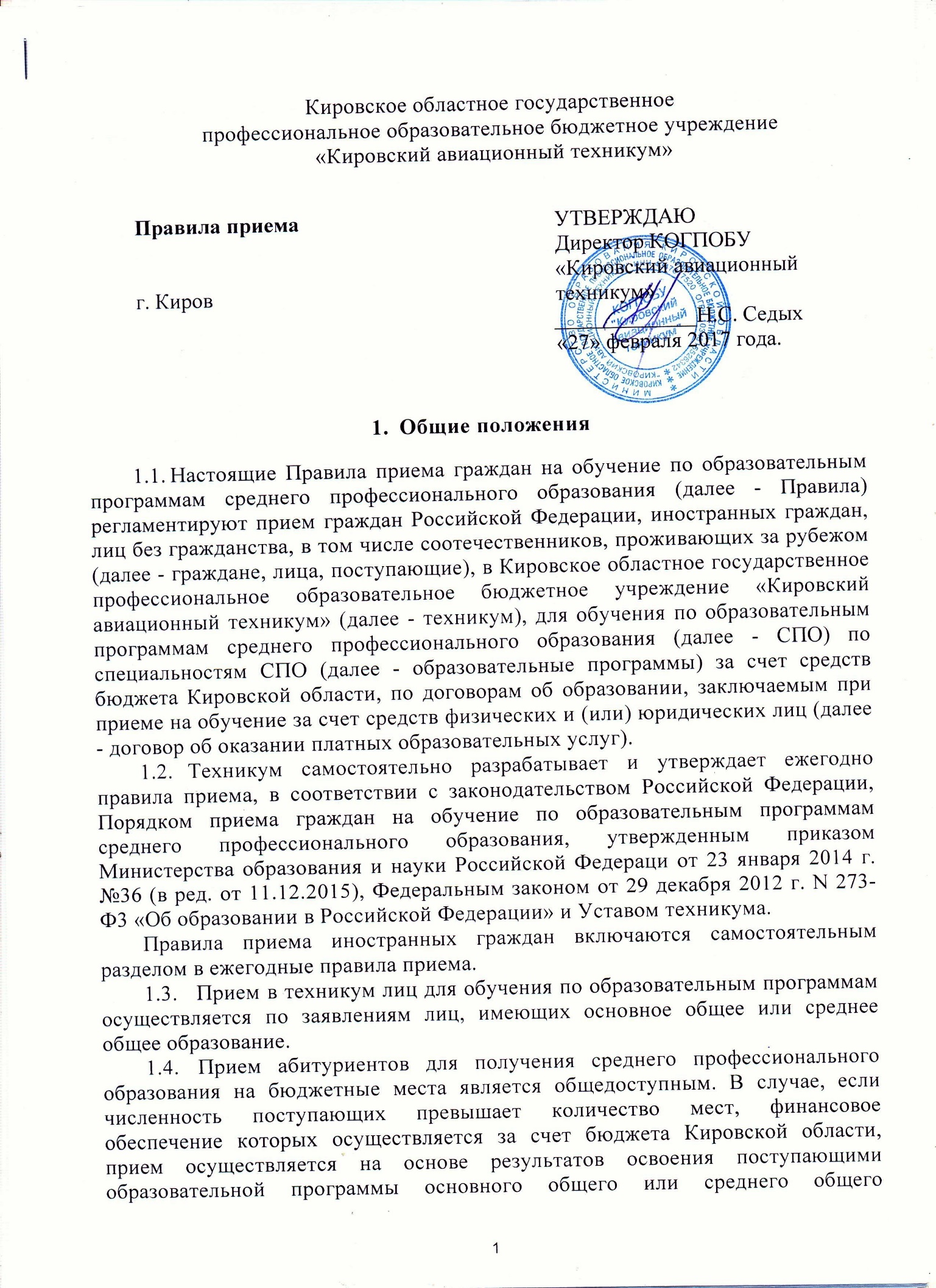 образования, указанных в представленных поступающими документах об образовании и (или) документах об образовании и о квалификации (средний балл).Условиями приема гарантировано соблюдение права на образование и зачисление из числа поступающих лиц, имеющих соответствующий уровень образования, наиболее способных и подготовленных к освоению основных профессиональных образовательных программ среднего профессионального образования базовой подготовки и соответствующей направленности,Особенности осуществления приема иностранных граждан установлены настоящими Правилами.Объем и структура приема студентов за счет средств бюджета Кировской области (далее - бюджетные места) определяются в соответствии с заданиями (контрольными цифрами приема), устанавливаемыми ежегодно Министерством образования Кировской области, в ведении которого находится техникум.Техникум вправе осуществлять е соответствии с законодательством Российской Федерации в области образования прием сверх установленных бюджетных мест для обучения на основе договоров об оказании платных образовательных услуг. При этом общее количество обучающихся в техникуме не должно превышать предельную численность, установленную в лицензии на право ведения образовательной деятельности.Техникум осуществляет передачу, обработку и предоставление полученных в связи с приемом граждан на обучение персональных данных поступающих в соответствии с требованиями законодательства Российской Федерации в области персональных данных.2. Организация приема граждан в техникумеОрганизация приема на обучение по образовательным программам среднего профессионального образования осуществляется приемной комиссией техникума (далее - приемная комиссия) с 22 мая.Председателем приемной комиссии является директор техникума.Порядок формирования, состав, полномочия и деятельность приемной комиссии регламентируется положением, утверждаемым директором техникума.Работу приемной комиссии и делопроизводство, а также личный прием поступающих и их родителей (законных представителей) организует ответственный секретарь, который назначается директором техникума.При приеме в техникум обеспечиваются соблюдение прав граждан в области образования, установленных законодательством Российской Федерации, гласность и открытость работы приемной комиссии.С целью подтверждения достоверности документов, представляемых поступающими, приемная комиссия вправе обращаться в соответствующие государственные (муниципальные) органы и организации.3. Организация информирования поступающихТехникум объявляет прием для обучения по основным профессиональным образовательным программам среднего профессионального образования, только при наличии лицензии на право ведения образовательной деятельности по этим образовательным программам.С целью ознакомления поступающего и его родителей (законных представителей) с уставом Техникума, лицензией на право осуществления образовательной деятельности, со свидетельством о государственной аккредитации техникума, дающим право на выдачу документа государственного образца о среднем профессиональном образовании, основными профессиональными образовательными программами среднего профессионального образования, реализуемыми техникумом, и другими документами, регламентирующими организацию образовательного процесса и работу приемной комиссии, техникум размещает указанные документы на своем официальном сайте http://www.aviakat.ru , а также обеспечивает свободный доступ в здание техникума к информации, размещенной на информационном стенде приемной комиссии.Приемная комиссия на официальном сайте техникума и информационном стенде до начала приема документов размещает следующую информацию:Не позднее 1 марта:правила приема в техникум;перечень специальностей, по которым техникум объявляет прием в соответствии с лицензией на осуществление образовательной деятельности с выделением форм получения образования (очная, заочная);требования к уровню образования, которое необходимо для поступления (основное общее или среднее общее образование);условия приема на обучение по договорам об оказании платных образовательных услуг;информацию о возможности приема заявлений и необходимых документов, предусмотренных настоящими Правилами, в электронной форме;информацию о необходимости (отсутствии необходимости) прохождения поступающими обязательного предварительного медицинского осмотра (обследования), в случае необходимости прохождения указанного осмотра - с указанием перечня врачей-специалистов, перечня лабораторных и функциональных исследований, перечня общих и дополнительных медицинских противопоказаний.Не позднее 1 июня:общее количество мест для приема по каждой специальности, в том числе по различным формам получения образования;количество мест, финансируемых за счет бюджета для приема по каждой специальности, в том числе по различным формам получения образования;количество мест по каждой специальности по договорам об оказании платных образовательных услуг, в том числе по различным формам получения образования;информацию о наличии общежития и количество мест в общежитии для иногородних поступающих;образец договора об оказании платных образовательных услуг.В период приема документов приемная комиссия ежедневно размещает на официальном сайте техникума и информационном стенде приемной комиссии сведения о количестве поданных заявлений по каждой специальности с выделением форм получения образования (очная, заочная).Приемная комиссия техникума обеспечивает функционирование специальных телефонных линий и раздела на официальном сайте техникума для ответов на обращения, связанные с приемом в образовательную организацию.4. Прием документов от поступающихПрием в образовательную организацию по образовательным программам проводится на первый курс по личному заявлению граждан.Прием документов у лиц, поступающих на очную форму обучения по основным профессиональным образовательным программам среднего профессионального образования начинается не позднее 20 июня и осуществляется до 15 августа.4.3 Прием документов у лиц, поступающих на заочную форму получения образования - осуществляется до 22 сентября.При наличии свободных мест в техникуме прием документов продлевается до 25 ноября текущего года.Поступающий вправе подать заявление одновременно на несколько специальностей, на различные формы получения образования, по которым реализуются основные профессиональные образовательные программы среднего профессионального образования в техникуме, а также одновременно на бюджетные места и на места по договорам об оказании платных образовательных услуг.При подаче заявления (на русском языке) о приеме, поступающий предоставляет следующие документы:Граждане Российской Федерации:оригинал или ксерокопию документов, удостоверяющих его личность, гражданство;оригинал или ксерокопию документа об образовании и (или) документа об образовании и о квалификации;4 фотографии 3x4, (для нуждающихся в общежитии 6 фотографий).При поступлении на обучение по специальностям, входящим в перечень специальностей, при приеме на обучение по которым поступающие проходят обязательные предварительные медицинские осмотры (обследования) в порядке, установленном при заключении трудового договора или служебного контракта по соответствующей специальности, утвержденный постановлением Правительства Российской Федерации от 14 августа 2013 г. N 697, поступающие проходят обязательные предварительные медицинские осмотры (обследования) в порядке, установленном при заключении трудового договора или служебного контракта по соответствующим профессии или специальности(медицинскую справку формы 086-у), за исключением лиц поступающих на заочную форму обучения, трудоустроенных в соответствии с выбранной ими профессии или специальности.При личном представлении оригиналов документов поступающим допускается заверение их ксерокопии техникумом.В заявлении поступающим указываются следующие обязательные сведения:фамилия, имя, отчество (последнее - при наличии);дата рождения;реквизиты документа, удостоверяющего его личность, когда и кем выдан;о предыдущем уровне образования и документе об образовании и (или) документе об образовании и о квалификации, его подтверждающем;специальность(и) для обучения по которым он планирует поступать в техникум, с указанием условий обучения и формы получения образования (в рамках контрольных цифр приема, по договорам об оказании платных образовательных услуг);нуждаемость в предоставлении общежития.В заявлении также фиксируется факт ознакомления (в том числе через информационные системы общего пользования) с копиями лицензии на осуществление образовательной деятельности, свидетельства о государственной аккредитации образовательной деятельности по образовательным программа и приложений к ним. Факт ознакомления заверяется личной подписью поступающего.Подписью поступающего фиксируется также следующее:получение среднего профессионального образования впервые;ознакомление (в том числе через информационные системы общего пользования) с датой предоставления оригинала документа об образовании и (или) документа об образовании и о квалификации;согласие на обработку своих персональных данных, персональных данных родителей (законных представителей) в порядке, установленном Федеральным законом от 27 июля 2006 г. N 152-ФЗ "О персональных данных".В случае предоставления поступающим заявления, содержащего не все сведения, предусмотренные пунктом 4.8, 4.9 и (или) сведения, не соответствующие действительности, приемная комиссия техникума возвращает документы поступающему.Взимание платы с поступающих при подаче документов, а также предоставления иных документов, не предусмотренных настоящими Правилами, не допускается.Поступающие вправе направить заявление о приеме, а также необходимые документы через операторов почтовой связи общего пользования (далее - по почте), а также в электронной форме в соответствии с Федеральным законом от 6 апреля 2011 г. N 63-ФЗ "Об электронной подписи", Федеральным законом от 27 июля 2006 г. N 149-ФЗ "Об информации, информационных технологиях и о защите информации", Федеральным законом от 7 июля 2003 г. N 126-ФЗ "О связи". При направлении документов по почте поступающий к заявлению о приеме прилагает ксерокопии документов, удостоверяющих его личность и гражданство, документа об образовании и (или) документа об образовании и о квалификации, а также иных документов, предусмотренных настоящими Правилами.При отправлении документов через операторов почтовой связи общего пользования, а также в электронной форме, поступающему необходимо учитывать время на услуги по доставке документов до адресата.Документы, направленные через операторов почтовой связи общего пользования, а также в электронной форме, принимаются при их поступлении в техникум не позднее сроков, установленных подпунктами 4.1 - 4.4 настоящих Правил.Документы направляются поступающим через операторов почтовой связи общего пользования заказным письмом с уведомлением и описью вложения. Уведомление и заверенная опись вложения являются основанием подтверждения приема документов поступающего.На каждого поступающего заводится личное дело, в котором хранятся все документы и материалы.Поступающему при личном предоставлении документов выдается расписка о приеме документов.По письменному заявлению поступающие имеют право забрать оригинал документа об образовании и (или) документа об образовании и о квалификации и другие документы, представленные поступающим в приемную комиссию. Документы возвращаются в течение следующего рабочего дня после подачи заявления.Поступающие, представившие в приемную комиссию заведомо подложные документы, несут ответственность, предусмотренную законодательством Российской Федерации.5. Зачисление в техникумЗачисление в техникум производиться только при наличии оригиналов документов.Поступающие обязаны предоставить в Приемную комиссию оригиналы документов об образовании и (или) документов об образовании и о квалификации в срок до 15 августа.5.3. Поступающий, направивший ксерокопии документов через операторов почтовой связи общего пользования, при представлении оригинала документа об образовании и (или) документа об образовании и о квалификации, представляет оригинал документа удостоверяющего его личность, ксерокопия которого была направлена через операторов почтовой связи общего пользования.5.4. По истечении сроков представления оригиналов документов об образовании и (или) документов об образовании и о квалификации директором техникума издается приказ о зачислении лиц, рекомендованных приемной комиссией к зачислению и представивших оригиналы соответствующих документов. Приложением к приказу о зачислении является пофамильный перечень указанных лиц. Приказ с приложением размещается на информационном стенде приемной комиссии и на официальном сайте техникума.5.5. При наличии свободных мест, оставшихся после зачисления, зачисление в техникум осуществляется до 1 декабря текущего года.6. Особенности проведения приема иностранных граждан6.1. Иностранные граждане имеют право на получение среднего профессионального образования за счет бюджетов субъектов Российской Федерации или местных бюджетов в соответствии с международными договорами Российской Федерации, другими Федеральными законами Российской Федерации, а также за счет средств физических лиц и юридических лиц в соответствии с договорами об оказании платных образовательных услуг.Иностранные граждане, являющиеся соотечественниками, проживающими за рубежом, имеют право на получение среднего профессионального образования, наравне с гражданами Российской Федерации при условии соблюдения ими требований, предусмотренных статьей 17 Федерального закона от 24 мая 1999 года N 99-ФЗ "О государственной политике Российской Федерации в отношении соотечественников за рубежом".Иностранный гражданин, поступающий на обучение по образовательным программам среднего профессионального образования, представляет документ иностранного государства об образовании, признаваемый эквивалентным в Российской Федерации документу государственного образца об основном общем образовании или среднем общем образовании.При подаче заявления (на русском языке) о приеме в техникум иностранный гражданин представляет следующие документы:оригинал документа (документов) иностранного государства об образовании и (или) документа об образовании и о квалификации (далее - документ иностранного государства об образовании), если удостоверяемое указанным документом образование признается в Российской Федерации на уровне соответствующего образования в соответствии со статьей 107 Федерального закона от 29.12.2012 N 273-ФЗ (в случае, установленном Федеральным законом, - также свидетельство о признании иностранного образования);заверенный в установленном порядке перевод на русский язык документа иностранного государства об образовании и приложения к нему (если последнее предусмотрено законодательством государства, в котором выдан такой документ);копию документа, удостоверяющего личность поступающего, либо документ, удостоверяющий личность иностранного гражданина в Российской Федерации, в соответствии со статьей 10 Федерального закона от 25 июля 2002 г. N 115-ФЗ "О правовом положении иностранных граждан в Российской Федерации";копии документов или иных доказательств, подтверждающих принадлежность соотечественника, проживающего за рубежом, к группам, предусмотренным статьей 17 Федерального закона от 24 мая 1999 г. N 99-ФЗ «О государственной политике Российской Федерации в отношении соотечественников за рубежом»;4 фотографии (для нуждающихся в общежитии 6 фотографий);при поступлении на обучение по специальностям, входящим в перечень специальностей, при приеме на обучение по которым поступающие проходят обязательные предварительные медицинские осмотры (обследования) в порядке, установленном при заключении трудового договора или служебного контракта по соответствующей специальности, утвержденный постановлением Правительства Российской Федерации от 14 августа 2013 г. N 697, поступающие проходят обязательные предварительные медицинские осмотры (обследования) в порядке, установленном при заключении трудового договора или служебного контракта по соответствующим профессии или специальности (медицинскую справку формы 086-у).Фамилия, имя и отчество (последнее - при наличии) поступающего, указанные в переводах поданных документов, должны соответствовать фамилии, имени и отчеству (последнее - при наличии), указанным в документе, удостоверяющем личность иностранного гражданина в Российской Федерации.6.5. Зачисление иностранных граждан на места финансируемые за счет средств соответствующего бюджета, а также по договорам об оказании платных образовательных услуг физическими и (или) юридическими лицами проводится в порядке и в сроки, установленные настоящими Правилами.